  БАДРЕТДИНОВ РАМИЛЬ  АКРАМОВИЧ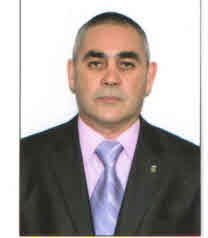 Глава  п.г.т. Нижняя Мактама Альметьевского муниципального района Республики ТатарстанДата рождения: 01 января 1964 годаКОНТАКТНАЯ  ИНФОРМАЦИЯТелефоны:(8553) 36-09-92, 36-09-91Факс(8553) 36-18-79e-mail: Nmak.Alm@tatar.ruБиографияМесто рождения: д.Поляна Альметьевского района Татарской АССР.Национальность: татарин.Пол: мужской.Образование: Высшее, Ульяновское гвардейское высшее танковое командное дважды Краснознаменное ордена Красной Звезды училище им. В.И. Ленина – инженер по эксплуатации  гусеничных  и колесных машин.Кавалер ордена Мужества.Работа в прошлом:Семейное положение: женат, двое детей1982-2008Служба в ВС РФ 2009-2010Главный инженер ООО «Надежда»2010-2011Директор ОАО «Экосервис»2011-2012Исполнительный директор ООО ЖЭУ «Успех»2012-2015Главный инженер ООО ЖЭУ «Темп»2015-20162017-20202020-по н.вГлава п.г.т. Нижняя МактамаНачальник караула ООО «Транснефть-Охрана»Глава п.г.т. Нижняя Мактама